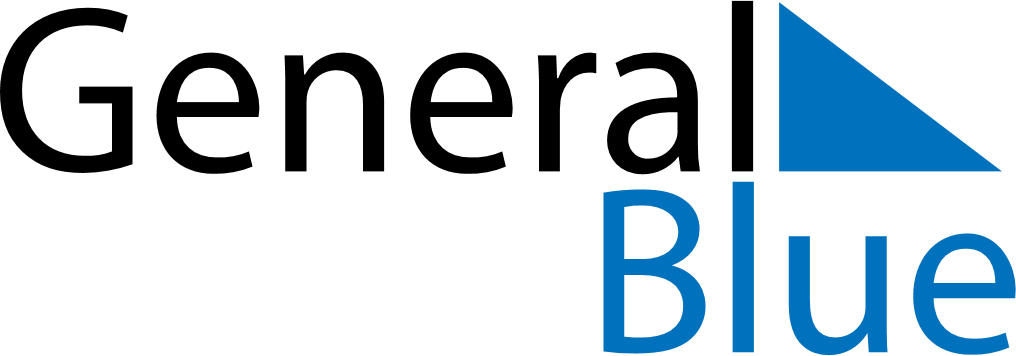 July 2019July 2019July 2019MalawiMalawiMONTUEWEDTHUFRISATSUN1234567Independence Day891011121314Independence Day (substitute day)1516171819202122232425262728293031